О проведении публичных слушаний по вопросам предоставления разрешения на условно разрешенный вид использования земельных участков или объектов капитального строительства и отклонения от предельных параметров разрешенного строительства, реконструкции объектов капитального строительстваРуководствуясь статьями 39, 40 Градостроительного кодекса Российской Федерации, Федеральным законом от 06 октября 2003 года № 131-ФЗ                                  «Об общих принципах организации местного самоуправления в Российской Федерации», Уставом Североуральского городского округа, решением Думы Североуральского городского округа от 26.10.2005 № 88 «Об утверждении Положения о публичных слушаниях на территории Североуральского городского округа», главой 7 Правил землепользования и застройки                          города Североуральска, утвержденных решением Думы Североуральского городского округа от 28.10.2009 № 151, постановлением Главы Североуральского городского округа от 05.10.2006 № 1422 «О создании Комиссии по подготовке проекта Правил землепользования и застройки                           в Североуральском городском округе и проведению публичных слушаний»,                   на основании протокола заседания Комиссии по подготовке проекта Правил землепользования и застройки в Североуральском городском округе                                    и проведению публичных слушаний от 22.12.2017, Администрация Североуральского городского округаПОСТАНОВЛЯЮ:Назначить публичные слушания по следующим вопросам:1) предоставление разрешения на условно разрешенный вид использования земельного участка - «объекты гаражного назначения» территориальной зоны Ж-1 (зона жилых домов усадебного типа с участками) в отношении земельного участка, расположенного по адресу: Свердловская область, город Североуральск, гаражный массив в районе улицы Комсомольской, № 27;2) о предоставлении разрешения на отклонение от предельных параметров разрешенного строительства, реконструкции объектов капитального строительства в отношении земельного участка, расположенного по адресу: Свердловская область, город Североуральск, улица Островского, дом 129,                      с кадастровым номером 66:60:0904012:66;3) о предоставлении разрешения на отклонение от предельных параметров разрешенного строительства, реконструкции объектов капитального строительства в части сокращения минимального расстояния от дома до красной линии улиц – с 5 метров до 3 метров в отношении земельного участка, расположенного по адресу: Свердловская область, город Североуральск,                    улица Покровская, 10, с кадастровым номером 66:60:0904014:123.2. Провести публичные слушания 27 февраля 2018 года в 15.00 часов                       по адресу: Свердловская область, город Североуральск, улица Чайковского, 15 (зал заседания).3. Назначить председателем публичных слушаний заместителя заведующего отделом градостроительства, архитектуры и землепользования Администрации Североуральского городского округа И.М. Шуганова.4. Назначить докладчиками на публичных слушаниях заместителя заведующего отделом градостроительства, архитектуры и землепользования Администрации Североуральского городского округа И.М. Шуганова, заявителей.5. Возложить организацию и проведение публичных слушаний                                    на Комиссию по подготовке проекта Правил землепользования и застройки                           в Североуральском городском округе и проведению публичных слушаний, утвержденную постановлением Главы Североуральского городского округа                      от 05.10.2006 № 1422.6. Замечания и предложения в письменной форме граждане вправе представить в срок со дня опубликования настоящего постановления                                    до 21 февраля 2018 года по рабочим дням с 8-00 до 12-00 и с 13-00 до 16-00                   по адресу: Свердловская область, город Североуральск, улица Чайковского,               дом 15, каб. 7 .7. Замечания и предложения в письменной и (или) устной форме граждане вправе представить в день проведения публичных слушаний до окончания публичных слушаний по месту их проведения. Все замечания и предложения, представленные в установленный срок, подлежат внесению в протокол публичных слушаний. Замечания и предложения, представленные не менее чем за 3 дней до дня проведения публичных слушаний, обобщаются организатором публичных слушаний и доводятся до сведения участников публичных слушаний в день                       их проведения. 8. Контроль за исполнением настоящего постановления оставляю за собой.9. Опубликовать настоящее постановление в газете «Наше слово»                                 и разместить на официальном сайте Администрации Североуральского городского округа в срок до 26 января 2018 года.Глава Североуральского городского округа				В.П. Матюшенко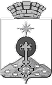 ГЛАВА СЕВЕРОУРАЛЬСКОГО ГОРОДСКОГО ОКРУГАПОСТАНОВЛЕНИЕГЛАВА СЕВЕРОУРАЛЬСКОГО ГОРОДСКОГО ОКРУГАПОСТАНОВЛЕНИЕ19.01.2018                                                                                                         № 4                                                                                                        № 4г. Североуральскг. Североуральск